Name:CER ChecklistClaim: A statement that fully answers the question.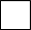    I made an accurate claim.My claim is complete and not prompt dependent.Evidence: Scientific data that supports the claim. The data needs to be appropriate and sufficient to support the claim.           I included evidence to support my claim.My evidence was a ratio.My evidence was a percentage. My evidence was …Reasoning: A justification that links the claim and evidence. It shows why the data count as evidence by using appropriate and sufficient scientific principles.I included reasoning that links evidence to the claim.	 My scientific principle was ______________________CER Anchor Chart  CER RubricAdapted from: McNeill, K. L. & Krajcik, J. (2008). Inquiry and scientific explanations: Helping students use evidence and reasoning. In Luft, J., Bell, R. & Gess-Newsome, J. (Eds.). Science as inquiry in the secondary setting. (p. 121-134). Arlington, VA: National Science Teachers Association Press.ClaimFully answers the stated questionWhat do you know?EvidenceMeasurable data to support your claimHow do you know it?ReasonDescribe why your evidence supports your claim, use scientific principlesWhy does your evidence support your claim?Words to use in your CER                        – Because                        – Sequencing words: first, second, third                        – “Uncertainty” words: usually, generally; suggests,                                     indicates                        – Therefore                        – If… Then…                        – HoweverComponentLevelLevelLevelComponent210FeedbackClaim - A statement that fully answers the original question.Makes an accurate and complete claim.Makes an accurate but incomplete claim.Does not make a claim, or makes an inaccurate claim.Evidence – Scientific data that supports the claim. The data needs to be appropriate and sufficient to support the claim.Provides appropriate and sufficient evidence to support claim.Provides appropriate but insufficient evidence to support claim. May include some inappropriate evidence.Does not provide evidence, or only provides inappropriate evidence (evidence that does not support the claim).Reasoning – A justification that links the claim and evidence. It shows why the data count as evidence by using appropriate and sufficient scientific principles.Provides reasoning that links evidence to claim. Includes appropriate and sufficient scientific principles.Provides reasoning that links the claim and evidence. Repeats the evidence and/or includes some – but not sufficient – scientific principles.Does not provide reasoning, or only provides reasoning that does not link evidence to claim